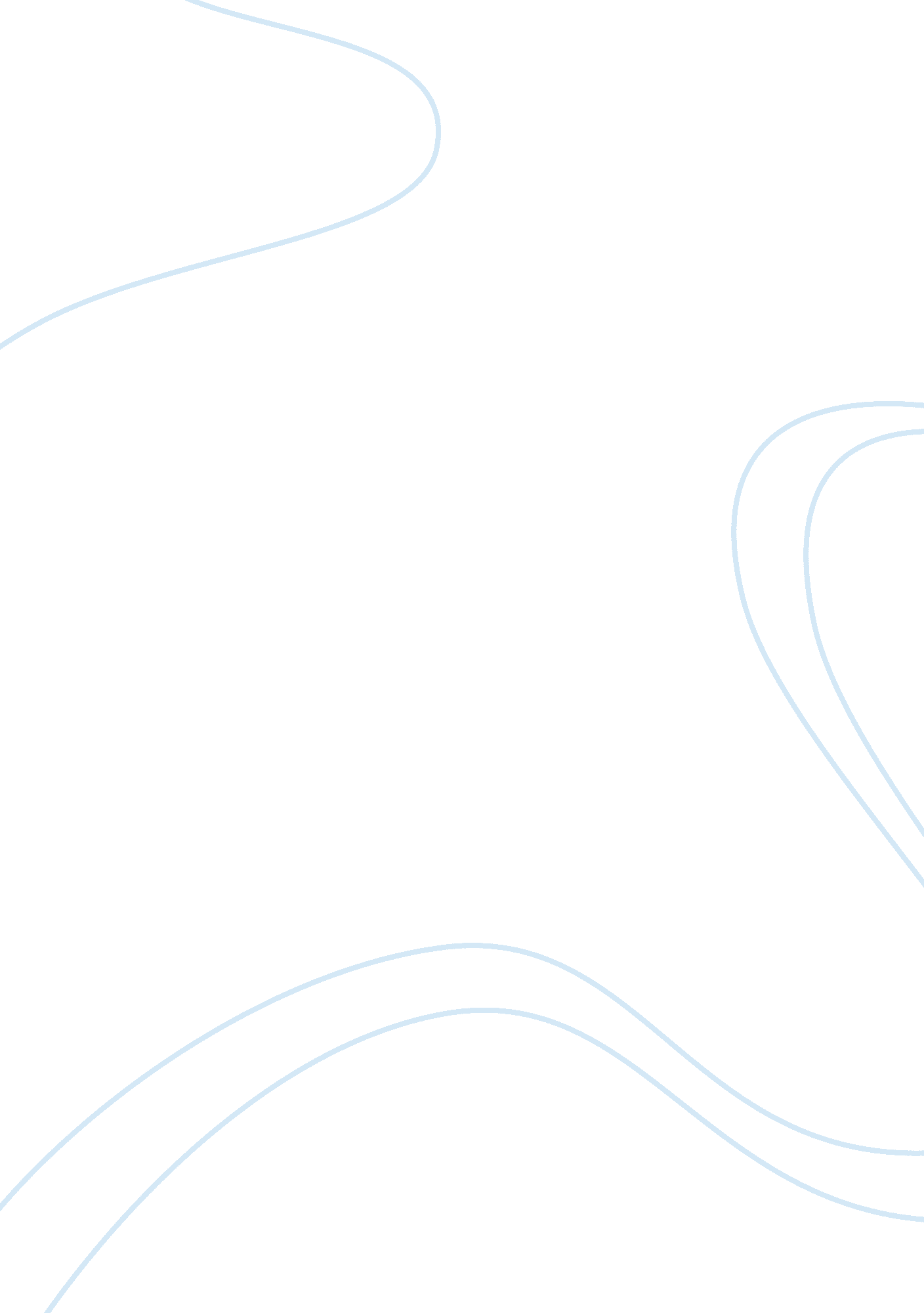 Journal # 5History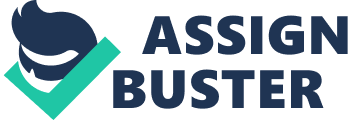 History and Political Science Journal #5 With the expansion of technology the recording of history was made easier and more accessible. Invention of the printing press was seen as a great invention of the last millennia. In this regard, tell what the cultures have gone through during this time. 
In response to the instruction, the expansion of technology, particularly the invention of the printing press was instrumental in allowing greater number of people to “ receive news, read books, and attend school…Communities developed within large cities to protect and sustain the different cultures. After World War II, freeway systems led to the suburbs. Public transportation changed when the automobile became part of every family. Television shows replaced dinner conversations. We saw man walk on the moon and the horrors of war in our living rooms” (Bray par. 4). 
Various cultures have responded differently to technological advancements depending on their resources and capabilities to apply, adapt and create innovations based on these breakthroughs. For instance, as emphasized by Farahani, “ culturally speaking, technology is neither evil nor disastrous; rather it is a means that, if used properly, could bring up the welfare of human beings. By deploying the laser technology we may help cure the eye of a child in a village. However, laser could be used to guide a bomb. We can use satellites for education and intellectual and cultural progress of human beings or we can use them as a means to spread the destructive cultural and ideological patterns” (1). Therefore, culture has learned to use technology to their advantage; with some isolated instances, some technological breakthroughs were used to serve selfish interests leading to destruction; not only of men, but of the environment. 
Culture during technological growth paralleled its rising pattern by exhibiting significant increases in population, to wit: “ technology not only increased humans’ life span but how we live, how long we live, and how many there are of us” (Bray par. 2). With more technological breakthroughs, cultures have expanded knowledge, skills, and abilities that enabled the multiplicity of growths in all facets of life. One discovery paved the way for one too many and provided improved transportation and communication. No longer were cultures separate from each other, but technological discoveries and innovations have revolutionized closing the distance between time and space. Through the discovery of the internet, for example, people from diverse cultures have learned to coordinate and communicate with each other at the click of one’s fingertips – enhancing knowledge, information, and awareness on vast amounts of information at unprecedented pace. 
Overall, technology has paved the way for uniting peoples from various cultural orientations though sharing applications and exchanging talents and skills. As aptly stressed by Bray, “ with more people and crowded conditions, new technologies will be necessary to support and sustain us. Let’s also make sure we use these tools to tell and protect our stories. Video, audio, images, and interactive features open doors to worlds and cultures that children could never learn in a book” (par. 12). Cultures have gone significant and revolutionary changes that were not have deemed possible prior to technological advancements. 
Works Cited 
Bray, Barbara. Technology and Its Impact on Society and Culture. 25 September 2007. Web. 24 December 2011 . 
Farahani, Fatemeh. Culture and Technology. 1996. Web. 26 December 2011 . 